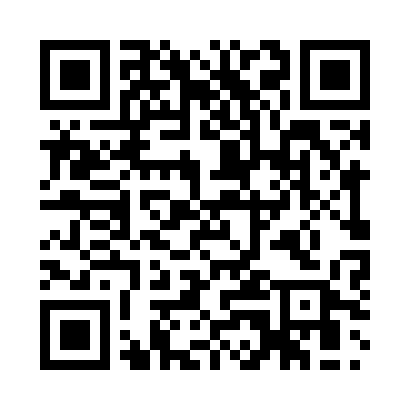 Prayer times for Aussertal, GermanyWed 1 May 2024 - Fri 31 May 2024High Latitude Method: Angle Based RulePrayer Calculation Method: Muslim World LeagueAsar Calculation Method: ShafiPrayer times provided by https://www.salahtimes.comDateDayFajrSunriseDhuhrAsrMaghribIsha1Wed4:016:101:255:248:4110:412Thu3:596:081:255:258:4210:433Fri3:566:061:255:258:4410:454Sat3:536:051:255:268:4510:485Sun3:516:031:245:268:4610:506Mon3:486:021:245:278:4810:527Tue3:456:001:245:278:4910:558Wed3:435:591:245:288:5010:579Thu3:405:571:245:288:5210:5910Fri3:385:561:245:298:5311:0211Sat3:355:551:245:298:5411:0412Sun3:325:531:245:308:5611:0613Mon3:305:521:245:308:5711:0914Tue3:275:511:245:318:5811:1115Wed3:245:491:245:319:0011:1416Thu3:225:481:245:329:0111:1617Fri3:195:471:245:329:0211:1818Sat3:175:461:245:329:0311:2119Sun3:145:451:245:339:0511:2320Mon3:125:441:245:339:0611:2621Tue3:095:421:245:349:0711:2822Wed3:075:411:255:349:0811:3023Thu3:075:401:255:359:0911:3324Fri3:075:391:255:359:1011:3525Sat3:065:391:255:369:1211:3526Sun3:065:381:255:369:1311:3627Mon3:065:371:255:369:1411:3628Tue3:065:361:255:379:1511:3729Wed3:055:351:255:379:1611:3730Thu3:055:351:255:389:1711:3831Fri3:055:341:265:389:1811:38